Full name: 	(Last)	(First)	(Middle)	(Maiden/Previous)Address: 	(No.)	(Street)	(City)	(State/Country)	(Zip/Postal Code)Date of Birth: 	 Social Security Number: 	- 	- 	.(mm/dd/yyyy)License Type: 		MCSR Number: 	I understand that the Bureau of Health Professions Licensure (“Bureau”) is required by law (Mass. Gen. Laws ch. 30A, s. 13A and ch. 119A, §16) to collect the Social Security Number of every licensee and applicant.I verify that the above-referenced Social Security Number is the number that the Social Security Administration issued to me, and that it is both accurate and valid.I understand that if the above-referenced Social Security Number or Date of Birth is invalid or inaccurate, the Program shall not renew my registration until corrected.I am submitting this form for the following purpose (please check one): I am correcting an inaccurate social security number.I have attached proof of my Social Security Number to this Affidavit. I am correcting an inaccurate DOB.I have attached a copy of my birth certificate or a current photo ID with DOB.ATTESTATION:By signing this Affidavit, I certify, under the pains and penalties of perjury, that the information provided herein is truthful and accurate.(affiant)The Commonwealth of MassachusettsExecutive Office of Health and Human Services Department of Public HealthBureau of Health Professions Licensure Drug Control Program250 Washington Street, 3rd Floor, Boston, MA 02108Tel: 617-973-0800TTY: 617-973-0988www.mass.gov/dph/boardsAFFIDAVIT TO VERIFY SOCIAL SECURITY NUMBER AND DATE OF BIRTH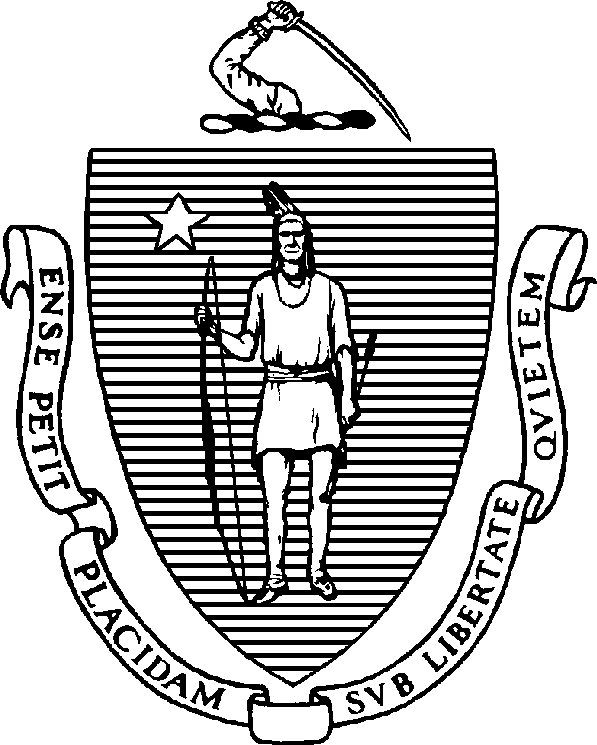 